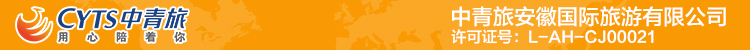 【S特价】水墨宏村、人文西递、卢村木雕楼、屏山纯玩2日游行程单【S特价】水墨宏村、人文西递、卢村木雕楼、屏山纯玩2日游行程安排费用说明其他说明产品编号ZHGL20240416出发地合肥市目的地黄山市-徽州区-黄山风景区行程天数2去程交通汽车返程交通汽车参考航班无无无无无产品亮点无无无无无D1D1行程详情合肥-卢村早上指定地点集合，一路欢声笑语前往黄山，尔后参观被誉为中国木雕第一楼的黟县卢村木雕楼的【卢村木雕楼】，位于世界文化遗产地宏村镇。韩再芬主演的《徽州女人》、王志文主演的《芬妮的微笑》、斯琴高娃主演的《走出蓝水河》，任泉主演的《大清徽商》等都曾以此为主要取景地。 尔后游地处世界文化遗产西递、宏村之间的【屏山村】，唐宋时称长宁里，后因村北屏风山妆如屏风，得名为 屏山村；又因明清建制曾属徽州府黟县九都，故亦称九都舒村。村头水口的长宁湖积水聚财与红庙，华佗井等古迹，阴阳调，平静长宁，中国古代风水学说在这有典型体观。用餐早餐：X     午餐：X     晚餐：X   住宿汤口酒店D2D2行程详情西递-合肥享用早餐后尔后游览【宏村】始建于南宋绍兴元年（1131年），原为汪姓聚居之地，已有870多年的历史，是古黟桃花源里一座奇特的牛形古村落。为明、清、民国时期徽州民居建筑群。明清建筑有103幢，民国时期建筑有34幢。宏村三面环山，坐北朝南，宏村的徽派建筑具有深厚的人文内涵。 尔后游世界文化遗产地、五A级景区、徽州古民居——[西递]，西递素有“桃花源里人家”之美称，因村边有水西流，又因有递送邮件的驿站，故而得名“西递”。用餐早餐：X     午餐：X     晚餐：X   住宿无费用包含交通：空调旅游车往返（根据人数多少定大小车）交通：空调旅游车往返（根据人数多少定大小车）交通：空调旅游车往返（根据人数多少定大小车）费用不包含用 餐：行程中未标注的正餐，可由导游统一办理用 餐：行程中未标注的正餐，可由导游统一办理用 餐：行程中未标注的正餐，可由导游统一办理预订须知★请组团社注意选择和告知游客发车时间和地点，提前到达，保持手机畅通，提醒游客导游会在出团前一天21:00之前通知游客车牌号码。温馨提示1、本行程委托接待方：“悠途假期旅游直通车”。退改规则（5）以旅游合同约定为准，如按约定比例扣除的必要的费用低于实际发生的费用，旅游者按照实际发生的费用支付。保险信息《中国公民国内旅游文明行为公约》